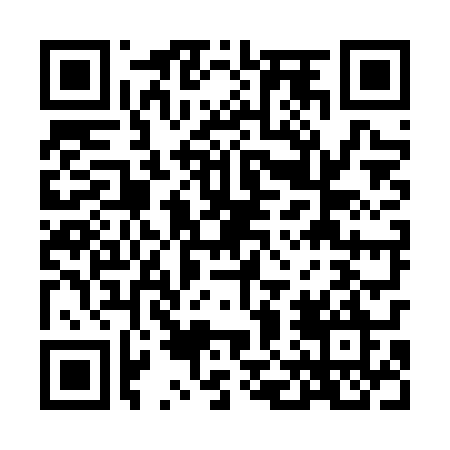 Ramadan times for Nowy Lukow, PolandMon 11 Mar 2024 - Wed 10 Apr 2024High Latitude Method: Angle Based RulePrayer Calculation Method: Muslim World LeagueAsar Calculation Method: HanafiPrayer times provided by https://www.salahtimes.comDateDayFajrSuhurSunriseDhuhrAsrIftarMaghribIsha11Mon4:004:005:5311:403:335:295:297:1512Tue3:583:585:5111:403:345:305:307:1713Wed3:553:555:4911:403:365:325:327:1914Thu3:533:535:4611:403:375:345:347:2015Fri3:503:505:4411:393:385:365:367:2216Sat3:483:485:4211:393:405:375:377:2417Sun3:453:455:3911:393:415:395:397:2618Mon3:433:435:3711:383:435:415:417:2819Tue3:403:405:3511:383:445:435:437:3020Wed3:383:385:3211:383:455:445:447:3221Thu3:353:355:3011:383:475:465:467:3422Fri3:323:325:2811:373:485:485:487:3623Sat3:303:305:2511:373:495:495:497:3824Sun3:273:275:2311:373:515:515:517:4025Mon3:243:245:2111:363:525:535:537:4226Tue3:213:215:1911:363:535:555:557:4527Wed3:193:195:1611:363:555:565:567:4728Thu3:163:165:1411:353:565:585:587:4929Fri3:133:135:1211:353:576:006:007:5130Sat3:103:105:0911:353:596:016:017:5331Sun4:074:076:0712:355:007:037:038:551Mon4:054:056:0512:345:017:057:058:582Tue4:024:026:0212:345:027:077:079:003Wed3:593:596:0012:345:047:087:089:024Thu3:563:565:5812:335:057:107:109:045Fri3:533:535:5612:335:067:127:129:076Sat3:503:505:5312:335:077:137:139:097Sun3:473:475:5112:335:087:157:159:118Mon3:443:445:4912:325:107:177:179:149Tue3:413:415:4612:325:117:187:189:1610Wed3:383:385:4412:325:127:207:209:18